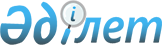 Правила наложения и взыскания Национальным Банком Республики Казахстан штрафов за нарушения, связанные с банковской деятельностью
					
			Утративший силу
			
			
		
					Постановление Правления Национального Банка Республики Казахстан от 18 декабря 1998 года N 285 Зарегистрирован в Министерстве юстиции Республики Казахстан 14 января 1999 г. за N 664. Утратил силу - постановлением Правления Национального Банка Республики Казахстан от 13 июля 2001 года N 279 ~V011623

      В целях совершенствования нормативной правовой базы деятельности банков, а также организаций, осуществляющих отдельные виды банковских операций, и с учетом внесенных изменений и дополнений в действующее законодательство Правление Национального Банка Республики Казахстан постановляет: 

      1. Утвердить прилагаемые Правила наложения и взыскания Национальным Банком Республики Казахстан штрафов за нарушения, связанные с банковской деятельностью, и ввести их в действие со дня государственной регистрации в Министерстве юстиции Республики Казахстан. 

      2. Юридическому департаменту (Сизова С.И.) совместно с Департаментом банковского надзора (Жумагулов Б.К.) зарегистрировать настоящее постановление и Правила наложения и взыскания Национальным Банком Республики Казахстан штрафов за нарушения, связанные с банковской деятельностью, в Министерстве юстиции Республики Казахстан. 

      3. Департаменту банковского надзора (Жумагулов Б.К.) в двухнедельный срок со дня государственной регистрации в Министерстве юстиции Республики Казахстан довести настоящее постановление и Правила наложения и взыскания Национальным Банком Республики Казахстан штрафов за нарушения, связанные с банковской деятельностью, до сведения филиалов Национального Банка Республики Казахстан и банков второго уровня. 

      4. Контроль за исполнением настоящего постановления возложить на заместителя Председателя Национального Банка Республики Казахстан Кудышева М.Т. 



 

       Председатель 



 

      Настоящие Правила разработаны в соответствии с Кодексом Казахской ССР об административных правонарушениях K841000_ и Указами Президента Республики Казахстан, имеющими силу Закона, "О Национальном Банке Республики Казахстан" Z952155_ , "О банках и банковской деятельности в Республике Казахстан" Z952444_ и определяют порядок наложения и взыскания Национальным Банком Республики Казахстан (далее - Национальный Банк) штрафов на банки второго уровня и организации, осуществляющие отдельные виды банковских операций (далее - банки), а также на их должностные лица за нарушения, связанные с банковской деятельностью. 



 

                      Глава 1. Общие положения 



 

      1. Банки и их должностные лица, виновные в нарушении банковского законодательства, несут ответственность, установленную законодательными актами Республики Казахстан. 

      2. Наложение и взыскание штрафов (пени) на банки или их должностные лица производится Национальным Банком по основаниям определенным банковским законодательством Республики Казахстан либо судом по заявлению заинтересованных лиц. 

      В случае наложения взыскания на банк в соответствии с действующим законодательством, его должностные лица к административной ответственности за данное правонарушение не привлекаются. 

      3. Наложение и взыскание штрафов (пени) в судебном порядке за нарушения, связанные с банковской деятельностью, производится по основаниям и в порядке, установленным действующим законодательством. 

      4. Применение к банку взыскания в виде наложения штрафа не исключает возможность применения к банку других санкций и ограниченных мер воздействия, предусмотренных действующим банковским законодательством. 

      5. О совершении правонарушения, являющегося основанием для наложения штрафа, Национальным Банком составляется соответствующий акт (протокол) с приложением к нему необходимых документов. 

      Право на составление акта (протокола) о выявленном нарушении имеют работники Национального Банка, осуществляющие банковский надзор. 

      6. Акт (протокол) о выявленном правонарушении составляется в двух экземплярах и должен в обязательном порядке содержать следующие сведения: 

      1) дата и место его составления; 

      2) должность и ф.и.о., составившего акт (протокол); 

      3) источник выявления нарушения (проверка бухгалтерской, банковской отчетности либо результаты инспектирования); 

      4) нормативный правовой акт, предусматривающий ответственность за правонарушение; 

      5) должностные лица банка, совершившие правонарушение; 

      6) иные необходимые сведения. 

      7. Сведения, содержащиеся в акте (протоколе) о выявленном нарушении, являются информацией для служебного пользования и не подлежат передаче третьим лицам, за исключением случаев, прямо предусмотренных законодательством. 

      8. О результатах рассмотрения материала о взыскании штрафа Национальный Банк обязан письменно уведомить банк, должностное лицо банка, привлеченное к административной ответственности. 

      Решение Национального Банка по материалу о взыскании штрафа вступает в силу в сроки, определенные пунктом 9 настоящих Правил. 

      9. При несогласии с соответствующим постановлением о наложении и взыскании штрафа банк, должностное лицо банка, привлеченное к административной ответственности, вправе обжаловать данное решение в суд в месячный срок. 

      В случае обжалования банком, должностным лицом банка, привлеченным к административной ответственности, названного решения в судебном порядке, исполнение принятого постановления приостанавливается до рассмотрения спора судом. 

      10. Подразделение Национального Банка, осуществляющее банковский надзор (далее - подразделение банковского надзора), ведет учет налагаемых штрафных санкций к банкам и должностным лицам банка, который отражается в соответствующих реестрах (приложение N 1, 2). 

      11. При определении лица (банк или его должностное лицо), нарушившего требования банковского законодательства, Национальным Банком учитываются, как правило, следующие критерии: 

      1) степень вины; 

      2) систематичность совершенных нарушений; 

      3) возможные последствия и тяжесть совершенного нарушения; 

      4) иные критерии, позволяющие объективно определить виновность лица. 



 

      Глава 2. Порядок оформления и рассмотрения Национальным Банком 

              материалов о наложении и взыскании штрафа с банков 



 

      12. Работники Национального Банка, осуществляющие банковский надзор, обязаны в недельный срок после выявления нарушения составить акт (протокол) о выявленном нарушении (приложение N 3). 

      Акт (протокол) подписывается лицом, его составившим, а также Председателем Правления (руководителем исполнительного органа) банка, в отношении которого составляется акт (протокол) или лицом, его замещающим. 

      13. При выявлении нарушения, являющегося основанием для применения к банку штрафных санкций (за исключением случаев выявления нарушения во время инспектирования (проверки) деятельности банков), банку в трехдневный срок Национальным Банком направляется соответствующее уведомление. 

      14. В случае отказа от подписания акта (протокола) Председателем Правления (руководителем исполнительного органа) банка или лица, его замещающего, в нем делается запись об этом. При этом банк вправе в пятидневный срок представить в Национальный Банк прилагаемые к акту (протоколу) письменные объяснения и замечания по содержанию протокола, в которых должен изложить мотивы своего отказа от его подписания. 

      15. Письменные объяснения и замечания рассматриваются подразделением банковского надзора Национального Банка, как с приглашением, так и без приглашения представителей банка. 

      16. После рассмотрения всех необходимых документов подразделение банковского надзора, составляет соответствующее заключение. 

      Заключение на наложение и взыскание штрафа, помимо сведений о финансовом состоянии банка и информации о существе нарушения, должно содержать суммы штрафа, предполагаемого взыскать с банка, а также, при необходимости, обоснованность отклонения письменных возражений банка. 

      Заключение о наложении и взыскании штрафа после предварительного согласования с юридическим департаментом Национального Банка подписывается руководителем подразделения банковского надзора. 

      17. Акт (протокол) о выявленном нарушении и другие материалы по данному вопросу подразделение банковского надзора представляет с соответствующим заключением Председателю Национального Банка для внесения на рассмотрение Правления Национального Банка. 

      18. Председатель Национального Банка или его заместитель, курирующий Департамент банковского надзора (далее - заместитель) до рассмотрения Правлением Национального Банка материалов о выявленном нарушении вправе внести данный вопрос на рассмотрение Совета директоров Национального Банка, решение которого носит рекомендательный характер. 

      19. По результатам рассмотрения материалов о применении к банку штрафных санкций Правление Национального Банка принимает соответствующее решение. 

      Принятое решение оформляется в виде постановления Правления, которое в обязательном порядке должно отражать суммы взыскиваемого с банка штрафа. 

      20. Правление Национального Банка принимает решение по представленному материалу о взыскании штрафа с банка в течение 30 дней со дня поступления необходимых документов на рассмотрение, но не позднее двух месяцев со дня обнаружения правонарушения. 

      21. Банк обязан перечислить сумму штрафа в республиканский бюджет в течение десяти банковских дней со дня доведения до банка соответствующего постановления (с учетом условий, определенных пунктом 9 настоящих Правил). 

      После уплаты штрафа банк представляет в Национальный Банк соответствующее уведомление с приложением копии документа, подтверждающего факт уплаты им штрафа, заверенной банком. 



 

        Глава 3. Порядок оформления и рассмотрения Национальным Банком 

        материалов о наложении и взыскании административных взысканий на 

                           должностных лиц банков 



 

      22. К административной ответственности привлекаются в соответствии с банковским законодательством Республики Казахстан следующие должностные лица банка: первый руководитель и его заместители (в том числе филиала), главный бухгалтер и его заместители (в том числе филиала). 

      23. Работники Национального Банка, осуществляющие банковский надзор, обязаны в недельный срок после выявления нарушения, совершенного должностным лицом банка, составить акт (протокол) о выявленном нарушении (приложение N 4). 

      Акт (протокол) подписывается лицом, его составившим, а также должностным лицом банка, в отношении которого составляется акт (протокол). 

      24. При выявлении нарушения, являющегося основанием для применения к должностному лицу банку штрафных санкций (за исключением случаев выявления нарушения во время инспектирования (проверки) деятельности банков), должностному лицу банка в трехдневный срок Национальным Банком направляется соответствующее уведомление. 

      25. В случае отказа должностного лица банка, совершившего правонарушение, от подписания акта (протокола), в нем делается запись об этом. При этом должностное лицо банка вправе в пятидневный срок представить в Национальный Банк прилагаемые к акту (протоколу) письменные объяснения и замечания по содержанию протокола, в которых должен изложить мотивы своего отказа от его подписания. 

      26. Письменные объяснения и замечания рассматриваются подразделением банковского надзора совместно с юридическим департаментом Национального Банка, как с приглашением, так и без приглашения должностного лица банка, в отношении которого был составлен акт (протокол). 

      27. После рассмотрения всех необходимых документов подразделение Национального Банка, осуществляющее банковский надзор, составляет соответствующее заключение. 

      Заключение на наложение и взыскание штрафа, помимо информации о существе нарушения должностного лица должно содержать суммы штрафа, предполагаемого взыскать с должностного лица банка, а также, при необходимости, обоснованность отклонения письменных возражений должностного лица банка. 

      Заключение о наложении и взыскании штрафа после предварительного согласования с юридическим департаментом Национального Банка подписывается руководителем подразделения банковского надзора. 

      28. Акт (протокол) о выявленном нарушении и другие материалы по данному вопросу подразделение банковского надзора представляет с соответствующим заключением на рассмотрение Председателя либо заместителя Председателя Национального Банка. 

      29. Председатель Национального Банка или его заместитель до рассмотрения им материалов о выявленном нарушении вправе внести данный вопрос на рассмотрение Совета директоров Национального Банка, решение которого носит рекомендательный характер. 

      30. Председатель Национального Банка или его заместитель принимает решение по данному вопросу в форме постановления, которое в обязательном порядке должно отражать сумму штрафа, взыскиваемого с должностного лица банка (приложение N 5). 

      31. Председатель Национального Банка, его заместитель в пределах своих полномочий принимают решения по представленному материалу о взыскании штрафа с должностного лица банка в течение 30 дней со дня поступления необходимых документов на рассмотрение, но не позднее двух месяцев со дня обнаружения правонарушения. 

      32. Должностное лицо банка обязано перечислить сумму штрафа в республиканский бюджет в течение десяти банковских дней со дня доведения до него соответствующего постановления (с учетом условий, определенных пунктом 9 настоящих Правил). 

      После уплаты штрафа должностное лицо банка представляет в Национальный Банк соответствующее уведомление с приложением копии документа, подтверждающего факт уплаты им штрафа, заверенной банком. 



 

                  Глава 4. Заключительные положения 



 

      33. За неисполнение постановления о наложении и взыскании штрафа нарушитель несет ответственность в соответствии с действующим законодательством Республики Казахстан. 

      34. Вопросы, неурегулированные настоящими Правилами, подлежат разрешению в соответствии с нормами законодательства Республики Казахстан. 



 

          Председатель 

      Национального Банка 

 

                                                    Приложение N 1                                          к Правилам наложения и взыскания                                          Национальным Банком Республики                                           Казахстан штрафов за нарушения,                                          связанные с банковской                                          деятельностью, утвержденным                                          постановлением Правления                                           Национального Банка                                                Республики Казахстан                                          от 18 декабря 1998 г. N 285 



 

                                 Реестр                  налагаемых штрафных санкций к банкам---------------------------------------------------------------------------N |  Полное       |Дата и номер |Дата доведения|N Акта и дата| Основание   |наименование и |постановления| постановления|     его     | наложения    |место нахожде- |Правления о  |Правления НБРК|составления  |  штрафа   |ния банка      |наложении и  |  до банка    |             |     |               |взыскании    |              |             |                     штрафа  ---------------------------------------------------------------------------   |               |             |              |             |  ---------------------------------------------------------------------------   |               |             |              |             | ---------------------------------------------------------------------------   |               |             |              |             |---------------------------------------------------------------------------   |               |             |              |             |---------------------------------------------------------------------------Продолжение таблицы-----------------------------------Сумма     | Дата исполнения|Прочее|наложенного|                |      |  штрафа   |                |      |-----------------------------------|                |                |      |-----------------------------------|                |                |      |-----------------------------------|           |                |      |-----------------------------------|           |                |      |-----------------------------------|

                                                    Приложение N 2                                          к Правилам наложения и взыскания                                          Национальным Банком Республики                                          Казахстан штрафов за нарушения,                                           связанные с банковской                                          деятельностью, утвержденным                                          постановлением Правления                                          Национального Банка                                               Республики Казахстан                                                      от 18 декабря 1998 г. N 285 

                                  Реестр

             налагаемых штрафных санкций к должностным лицам банка ---------------------------------------------------------------------------п/н| Ф.И.О,    |Дата и номер |Дата доведения |N Акта и дата |Основание        |занимаемая |постановления|постановления  |составления   |наложения     |должность  |о наложении и|до должностного|              |  штрафа      |           | взыскании   |  лица банка   |              |   |           |  штрафа     |               |              |---------------------------------------------------------------------------   |           |             |               |              |---------------------------------------------------------------------------   |           |             |               |              |---------------------------------------------------------------------------   |           |             |               |              |---------------------------------------------------------------------------   |           |             |               |              |---------------------------------------------------------------------------Продолжение таблицы-----------------------------------Сумма     | Дата исполнения|Прочее|наложенного|                |      |  штрафа   |                |      |-----------------------------------|                |                |      |-----------------------------------|                |                |      |-----------------------------------|           |                |      |-----------------------------------|           |                |      |-----------------------------------|                                            Приложение N 3

                                          к Правилам наложения и взыскания

                                          Национальным Банком Республики

                                          Казахстан штрафов за нарушения,

                                          связанные с банковской 

                                          деятельностью, утвержденным

                                          постановлением Правления   

                                          Национального Банка      

                                          Республики Казахстан

                                          от 18 декабря 1998 г. N 285                                             для служебного пользования                             Акт (протокол) 

                 о выявленном правонарушении, связанным

                      с банковской деятельностью              Примечание РЦПИ. Приложение 3 с грифом "ДСП" в базу данных "Закон" не вводятся.                                                Приложение N 4           

                                         к Правилам наложения и взыскания

                                         Национальным Банком Республики  

                                         Казахстан штрафов за нарушения, 

                                         связанные с банковской 

                                         деятельностью, утвержденным 

                                         постановлением Правления  

                                         Национального Банка       

                                         Республики Казахстан            

                                         от 18 декабря 1998 г. N 285

                                         для служебного пользования



 

                             Акт (протокол) 

                 о выявленном нарушении, связанным

                     с банковской деятельностью           Примечание РЦПИ. Приложение 4 с грифом "ДСП" в базу данных "Закон" не вводятся.                                            Приложение N 5                                          к Правилам наложения и взыскания                                          Национальным Банком Республики                                           Казахстан штрафов за нарушения,                                          связанные с банковской                                           деятельностью, утвержденным                                           постановлением Правления                                            Национального Банка                                                 Республики Казахстан                                                     от 18 декабря 1998 г. N 285                              Постановление                О применении административного взыскания                       от "____"__________ года Nк  ___________________________________________________________(ф.и.о. должностного лица банка, совершившего нарушение, занимаемая должность) за нарушения, связанные с банковской деятельностью.     В результате выявленного нарушения, являющимся основанием дляприменения к должностному лицу банка штрафных санкций, и на основании ст. 74-8 Указа Президента Республики Казахстан, имеющего силу Закона, "О банках и банковской деятельности в Республике Казахстан":      1. Подвергнуть административному взысканию в виде наложения штрафа в размере _____________________________________________тенге _________________________________________________________________ (фамилия, имя, отчество должностного лица банка, совершившего нарушение) за __________________________________________________________________________________________________      (перечень нарушений, связанных с банковской деятельностью)______________________________________________________________________________________________________________________________________________________________________________________________________    2. ___________________________________________________________(подразделение Национального Банка, осуществляющее банковский надзор)в трехдневный срок довести настоящее постановление до указанногодолжностного лица банка для исполнения.    3. Контроль за исполнением настоящего постановления возложить наруководителя подразделения Национального Банка, осуществляющегобанковский надзор  ____________________                        (ф.и.о.)         Председатель  (Заместитель Председателя)      Национального Банка (Корректор: Склярова И.Специалист: Цай Л.Г.)
					© 2012. РГП на ПХВ «Институт законодательства и правовой информации Республики Казахстан» Министерства юстиции Республики Казахстан
				